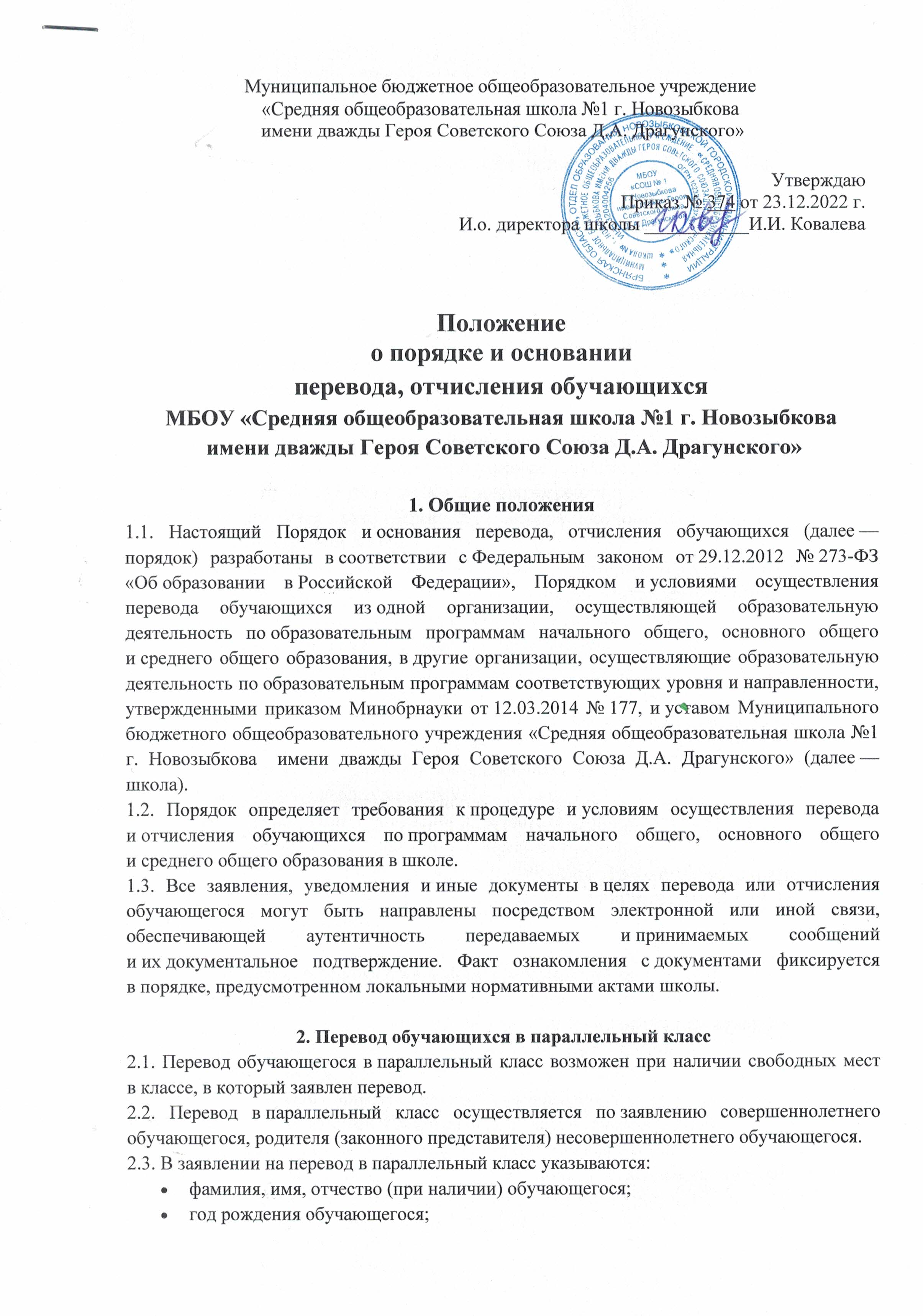 класс обучения; класс, в который заявлен перевод; дата перевода.2.4. Заявление о переводе в параллельный класс подается в канцелярию школы.2.5. Ответственное должностное лицо канцелярии принимает заявление о переводе в параллельный класс, если оно соответствует требованиям, установленным в пунктах 2.2–2.3 настоящего порядка.Принятое заявление регистрируется в соответствии с установленными в школе правилами делопроизводства и передается на рассмотрение директору школы в течение одного рабочего дня.2.6. Заявление о переводе в параллельный класс рассматривается директором школы в течение пяти рабочих дней.В переводе может быть отказано при отсутствии свободных мест в классе, в который заявлен перевод, при непрохождении индивидуального отбора в класс с углубленным изучением отдельных предметов или профильного обучения. 2.7. Директор школы издает приказ о переводе обучающегося в параллельный класс в течение одного рабочего дня с момента принятия решения об удовлетворении заявления. В приказе указывается дата перевода, с которой обучающийся обязан приступить к занятиям в параллельном классе.2.8. В случае отсутствия свободных мест в классе, в который заявлен перевод, директор школы делает на заявлении соответствующую отметку с указанием основания для отказа, даты рассмотрения заявления, должности, подписи и ее расшифровки.2.9. Заявитель уведомляется об отказе в удовлетворении заявления в письменном виде в течение одного рабочего дня с даты рассмотрения заявления. Уведомление об отказе в переводе регистрируется в соответствии с установленными в школе правилами делопроизводства. Копия уведомления об отказе в переводе обучающегося в параллельный класс хранится в личном деле обучающегося.2.10. Факт ознакомления заявителя с уведомлением фиксируется на копии уведомления и заверяется личной подписью заявителя.При отказе или уклонении заявителя от ознакомления с уведомлением ответственное должностное лицо канцелярии делает соответствующую отметку на копии уведомления об отказе в переводе в параллельный класс. Отметка об отказе или уклонении заявителя от ознакомления с уведомлением должна содержать должность сделавшего ее лица, подпись, расшифровку подписи и дату.3. Перевод обучающихся в связи с изменением численности классов3.1. Перевод обучающихся из класса в класс в связи с изменением численности классов, реализующих одну и ту же общеобразовательную программу, без изменения условий получения образования осуществляется по решению директора школы.3.2. Количество классов, реализующих одну и ту же общеобразовательную программу, определяется школой самостоятельно в зависимости от условий, созданных для осуществления образовательной деятельности с учетом санитарных норм.3.3. При переводе из класса в класс в связи с изменением численности классов при
комплектовании классов должны быть учтены мнение и пожелания совершеннолетних обучающихся, родителей (законных представителей) несовершеннолетних обучающихся. Получение письменного согласия на такой перевод не требуется.3.4. Решение директора школы о предстоящем переводе из класса в класс с обоснованием принятия такого решения доводится до сведения обучающихся и родителей (законных представителей) несовершеннолетних обучающихся не позднее чем за 30 календарных дней до издания приказа о переводе.4. Перевод обучающихся в следующий класс4.1. В следующий класс переводятся обучающиеся, освоившие в полном объеме
соответствующую образовательную программу учебного года, прошедшие промежуточную аттестацию. Обучающиеся, не прошедшие промежуточную аттестацию по уважительным причинам или имеющие академическую задолженность, переводятся в следующий класс условно.4.2. Перевод обучающихся в следующий класс, в том числе условно, осуществляется по решению педагогического совета школы.4.3. Директор школы издает приказ о переводе обучающихся в следующий класс, в том числе условно, в течение одного рабочего дня с даты принятия решения педагогическим советом. В приказе указываются основание для условного перевода и срок ликвидации академической задолженности (в случаях перевода в следующий класс условно).4.4. Подтверждение перевода в следующий класс обучающихся, переведенных условно, осуществляется по решению педагогического совета после ликвидации обучающимся академической задолженности.4.5. Директор школы или уполномоченное им лицо издает приказ о подтверждении перевода обучающегося в следующий класс в течение одного рабочего дня с даты принятия решения педагогическим советом.4.6. Обучающиеся обязаны ликвидировать академическую задолженность.4.7. Обучающиеся, имеющие академическую задолженность, вправе пройти промежуточную аттестацию по соответствующим учебному предмету, курсу, дисциплине (модулю) не более двух раз в пределах одного года с момента образования академической задолженности. Обучающимся, не ликвидировавшим академическую задолженность в первый раз, предоставляется право пройти промежуточную аттестацию во второй раз. В указанный период не включаются время болезни обучающегося, нахождение его в академическом отпуске или отпуске по беременности и родам, каникулярное время. Для проведения промежуточной аттестации во второй раз школой создается комиссия.4.6. Обучающиеся школы, не ликвидировавшие в установленные сроки академической задолженности с момента ее образования, по усмотрению их родителей (законных представителей) оставляются на повторное обучение, переводятся на обучение по адаптированным образовательным программам в соответствии с рекомендациями психолого-медико-педагогической комиссии либо на обучение по индивидуальному учебному плану в порядке, предусмотренном локальными нормативными актами школы.5. Организация повторного обучения5.1. Повторное обучение предоставляется обучающемуся по заявлению родителя (законного представителя). В заявлении указываются:фамилия, имя, отчество (при наличии) обучающегося;год рождения обучающегося; класс обучения;перечень учебных предметов, курсов, дисциплин (модулей), по которым обучающийся имеет не ликвидированную в установленные сроки академическую задолженность.5.2. Заявление о повторном обучении подается в канцелярию школы.5.3. Ответственное должностное лицо канцелярии принимает заявление о повторном обучении, которое регистрируется соответствии с установленными в школе правилами делопроизводства и передается на рассмотрение директору школы в течение одного рабочего дня.5.4. Директор школы издает приказ о повторном обучении обучающегося в течение пяти рабочих дней с даты регистрации заявления. В приказе указываются реквизиты решения педагогического совета, которым рекомендовано повторное обучение, класс повторного обучения и дата, с которой обучающийся приступает к обучению в данном классе.6. Перевод на обучение по адаптированной образовательной программе6.1. Перевод на обучение по адаптированной образовательной программе осуществляется исключительно с согласия родителей (законных представителей) обучающегося на основании рекомендаций психолого-медико-педагогической комиссии (далее — ПМПК).6.2. В заявлении родителей (законных представителей) указываются:фамилия, имя, отчество (при наличии) обучающегося;год рождения обучающегося;класс обучения;вид, уровень и (или) направленность адаптированной образовательной программы, на которую заявлен перевод;форма обучения;язык обучения, родной язык из числа языков народов Российской Федерации, в том числе русский язык как родной язык, в пределах возможностей, предоставляемых школой.6.3. Заявление о переводе на обучение по адаптированной образовательной программе вместе с рекомендациями ПМПК подается в канцелярию школы.6.4. Ответственное должностное лицо канцелярии принимает заявление о переводе на обучение по адаптированной образовательной программе, которое регистрируется в соответствии с установленными в школе правилами делопроизводства и передается на рассмотрение директору школы в течение одного рабочего дня.6.5. Директор школы издает приказ о переводе обучающегося в течение пяти рабочих дней с даты регистрации заявления. В приказе указываются реквизиты рекомендаций ПМПК, класс, реализующий выбранную адаптированную образовательную программу соответствующего вида, уровня и (или) направленности, и дата, с которой обучающийся приступает к обучению в данном классе.7. Перевод обучающегося в другую организацию, осуществляющую образовательную деятельность по образовательным программам начального общего, основного общего и среднего общего образования7.1. Перевод обучающегося (обучающихся) в другую организацию, осуществляющую образовательную деятельность по образовательным программам начального общего, основного общего и среднего общего образования, осуществляется в порядке и на условиях, предусмотренных законодательством Российской Федерации:по инициативе совершеннолетнего обучающегося или родителей (законных представителей) несовершеннолетнего обучающегося;в случае прекращения деятельности школы, аннулирования лицензии на осуществление образовательной деятельности, лишения школы государственной аккредитации полностью или по образовательной программе;в случае приостановления действия лицензии школы на осуществление образовательной деятельности, приостановления действия государственной аккредитации полностью или в отношении отдельных уровней образования.7.2. Директор школы издает приказ об отчислении
обучающегося в порядке перевода в принимающую образовательную организацию в порядке, предусмотренном законодательством Российской Федерации.7.3. Распорядительный акт о зачислении обучающегося, отчисленного в порядке перевода в принимающую организацию, регистрируются и хранятся в школе вместе с личными делами обучающихся в соответствии с установленными в школе правилами делопроизводства.8. Отчисление из школы8.1. Прекращение образовательных отношений (отчисление обучающихся) возможно по основаниям, предусмотренным законодательством Российской Федерации:в связи с получением образования (завершением обучения);досрочно по основаниям, установленным законом.8.2. При прекращении образовательных отношений в связи с получением образования (завершением обучения) на основании результатов государственной итоговой аттестации и решения педагогического совета директор школы издает приказ об отчислении обучающегося и выдаче ему аттестата.8.3. Досрочное прекращение образовательных отношений по инициативе совершеннолетнего обучающегося или родителя (законного представителя) несовершеннолетнего обучающегося в связи с изменением формы получения образования на обучение в форме семейного образования и самообразования с правом последующего прохождения промежуточной и государственной итоговой аттестации в школе осуществляется на основании заявления.В случаях когда обучающийся отчисляется из школы в связи с переходом на семейную форму образования, образовательная организация уведомляет родителей о необходимости проинформировать об этом выборе орган местного самоуправления городского округа, на территории которого они проживают, в течение 15 календарных дней с момента утверждения приказа об отчислении обучающегося из школы в связи с переходом на семейное образование или не менее чем за 15 календарных дней до начала учебного года, в котором планируется переход на семейное образование.8.3.1. В заявлении об отчислении указываются:фамилия, имя, отчество (при наличии) обучающегося;год рождения обучающегося;класс обучения;желаемая дата отчисления в связи с изменением формы получения образования.8.3.2. Заявление об отчислении в связи с изменением формы получения образования подается в канцелярию школы.8.3.3. Ответственное должностное лицо канцелярии принимает заявление об отчислении в связи с изменением формы получения образования, если оно соответствует требованиям, установленным в пунктах 8.3, 8.3.1 настоящего Положения.Принятое заявление регистрируется в соответствии с установленными в школе правилами делопроизводства и передается на рассмотрение директору школы в течение одного рабочего дня.8.3.4. Заявление об отчислении в связи с изменением формы получения образования рассматривается директором школы в течение пяти рабочих дней.8.3.5. Директор школы издает приказ об отчислении обучающегося в связи с изменением формы получения образования в течение одного рабочего дня с момента принятия решения об удовлетворении заявления. В приказе указывается дата отчисления.8.3.6. Заявление об отчислении обучающегося в связи с изменением формы получения образования может быть отозвано заявителем или отчисление по нему может быть приостановлено в любой момент до издания приказа об отчислении.8.3.7. Отзыв заявления оформляется в письменном виде, заверяется личной подписью лица, подававшего заявление на отчисление в связи с изменением формы получения образования и подается в канцелярию школы.8.3.8. Отзыв заявления регистрируется в соответствии с установленными в школе правилами делопроизводства. На отозванном заявлении об отчислении в связи с изменением формы получения образования проставляется отметка с указанием даты отзыва заявления. Отзыв заявления об отчислении хранится в личном деле обучающегося.8.4. Досрочное прекращение образовательных отношений по инициативе школы возможно в случае применения к обучающемуся, достигшему возраста 15 лет, отчисления как меры дисциплинарного взыскания.8.4.1. Отчисление несовершеннолетнего обучающегося применяется, если иные меры дисциплинарного взыскания и меры педагогического воздействия не дали результата и дальнейшее его пребывание в организации, осуществляющей образовательную деятельность, оказывает отрицательное влияние на других обучающихся, нарушает их права и права работников организации, осуществляющей образовательную деятельность, а также нормальное функционирование организации, осуществляющей образовательную деятельность. Применение к обучающемуся отчисления как меры дисциплинарного взыскания осуществляется по основаниям, в порядке и на условиях, предусмотренных законодательством Российской Федерации.8.4.2. Решение об отчислении несовершеннолетнего обучающегося, достигшего возраста пятнадцати лет и не получившего основного общего образования, как мера дисциплинарного взыскания принимается с учетом мнения его родителей (законных представителей) и с согласия комиссии по делам несовершеннолетних и защите их прав. Решение об отчислении детей-сирот и детей, оставшихся без попечения родителей, принимается с согласия комиссии по делам несовершеннолетних и защите их прав и органа опеки и попечительства.8.4.3. Школа обязана проинформировать об отчислении несовершеннолетнего обучающегося в качестве меры дисциплинарного взыскания орган местного самоуправления, осуществляющий управление в сфере образования. 8.4.4. Обучающийся, родители (законные представители) несовершеннолетнего обучающегося вправе обжаловать в комиссию по урегулированию споров между участниками образовательных отношений меры дисциплинарного взыскания и их применение к обучающемуся.8.4.5. Boпpoc об отчислении обучающегося рассматривается педагогическим советом в присутствии обучающегося, его родителей (законных представителей). С протоколом заседания педсовета обучающийся и его родители (законные представители) должны быть ознакомлены под роспись (в письменной форме).В соответствии с решением педсовета в течение 3 дней администрация образовательного учреждения направляет следующие документы для согласования в комиссию по делам несовершеннолетних:- ходатайство администрации общеобразовательного учреждения;- мнение родителей (законных представителей) в письменной форме;- выписку из протокола педсовета (с изложением фактов, подтверждающих грубые, противоправные действия обучающегося, неоднократные нарушения устава общеобразовательного учреждения, и информацию о воспитательных мерах, принятых к обучающемуся, их результативности);- ведомость текущей успеваемости;- при отчислении детей — сирот и детей, оставшихся без пoпeчения родителей, дополнительно представляется согласие органа опеки и попечительства администрации г. Новозыбкова на исключение.Комиссия по дедам несовершеннолетних и защите их прав администрацииг Новозыбкова рассматривает в присутствии несовершеннолетнего, его родителей (законных представителей), представителя общеобразовательного учреждения указанные документы в 15-дневный срок со дня их получение. По результатам рассмотрения комиссия принимает решение об отказе или согласии на отчисление o6yчающегося, которое оформляется постановлением комиссии. Копия постановления предоставляется в общеобразовательное учреждение.В случае согласия комиссии по делам несовершеннолетних и защите их прав администрации г. Новозыбкова руководитель общеобразовательного учреждения в трехдневный срок со дня получения документов издает приказ об отчислении обучающегося.Общеобразовательное учреждение выдает родителям (законным представителем) обучающегося копию приказа об отчислении, справку о переводе обучения и текущей успеваемости обучающегося.В случае несогласия комиссии по делам несовершеннолетних и защите их прав администрации г. Новозыбкова общеобразовательное учреждение организует дальнейшее обучение учащегося.8.5. Меры дисциплинарного взыскания не применяются к обучающимся по образовательным программам начального общего образования, а также к обучающимся с ограниченными возможностями здоровья (с задержкой психического развития и различными формами умственной отсталости).8.6. Не допускается применение мер дисциплинарного взыскания к обучающимся во время их болезни, каникул, академического отпуска.9. Восстановление обучающихся9.1. Восстановление обучающегося в Школу, если он досрочно прекратил образовательные отношения по своей инициативе и (или) инициативе родителей (законных представителей), проводится в соответствии с Правилами приема обучающихся в школу. 9.2. Лица, отчисленные ранее из Школы, не завершившие образование по основной образовательной программе, имеют право на восстановление в число обучающихся образовательного учреждения независимо от продолжительности перерыва в учебе, причины отчисления. 9.3. Право на восстановление в учреждение имеют лица, не достигшие возраста восемнадцати лет. 9.4. Восстановление лиц в число обучающихся Школы осуществляется только на свободные места. 9.5. Восстановление обучающегося производится на основании личного заявления родителей (законных представителей) на имя директора Школы. 9.6. Решение о восстановлении обучающегося принимает директор Школы, что оформляется соответствующим приказом. 9.7. При восстановлении в Школу заместитель директора по учебно-воспитательной работе устанавливает порядок и сроки ликвидации академической задолженности (при наличии таковой). 9.8. Обучающимся, восстановленным в Школу и успешно прошедшим государственную итоговую аттестацию, выдается государственный документ об образовании установленного образца.